Madrid Protocol Concerning the International Registration of MarksChange in the Amounts of the Individual Fee:  Denmark1.	In accordance with Rule 35(2)(d) of the Regulations under the Madrid Protocol, the Director General of the World Intellectual Property Organization (WIPO) has established new amounts, in Swiss francs, of the individual fee that is payable when Denmark is designated in an international application, in a designation subsequent to an international registration and in respect of the renewal of an international registration in which Denmark has been designated.2.	As from December 18, 2022, the amounts of the individual fee payable in respect of Denmark will be the following:3.	These new amounts will be payable where Denmark(a)	is designated in an international application which is received by the Office of origin on or after December 18, 2022;  or(b)	is the subject of a subsequent designation which is received by the Office of the Contracting Party of the holder on or after December 18, 2022, or is filed directly with the International Bureau of WIPO on or after that date;  or(c)	has been designated in an international registration which is renewed on or after December 18, 2022.November 18, 2022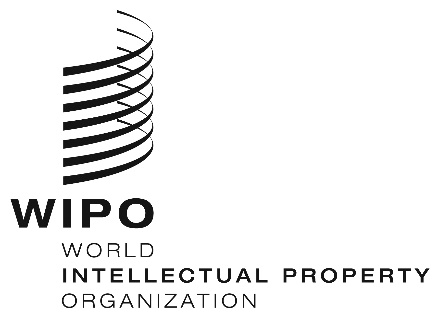 INFORMATION NOTICE NO. 34/2022INFORMATION NOTICE NO. 34/2022INFORMATION NOTICE NO. 34/2022ITEMSITEMSAmounts(in Swiss francs)Amounts(in Swiss francs)ITEMSITEMSuntilDecember 17, 2022as fromDecember 18, 2022Application or Subsequent Designation–  for the first class of goods or services–  for the second class of goods or services–  for each additional class 30230912572677Renewal–  for the first class of goods or services–  for the second class of goods or services –  for each additional class 30230912572677